When Israel was in Egypt’s land     Hymnal 1982 no. 648          Melody: Go Down, Moses      8 5. 8 5.  with refrain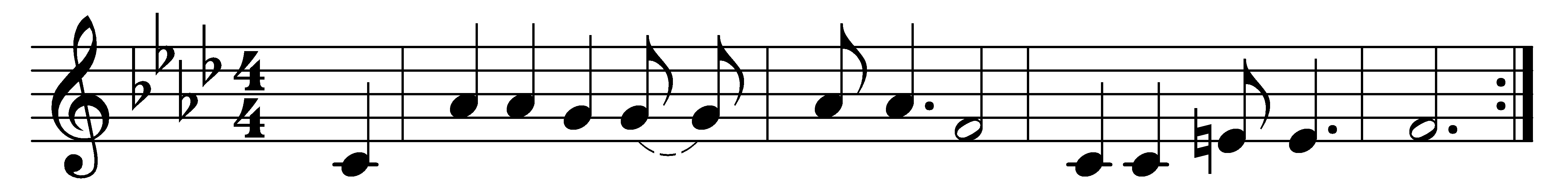 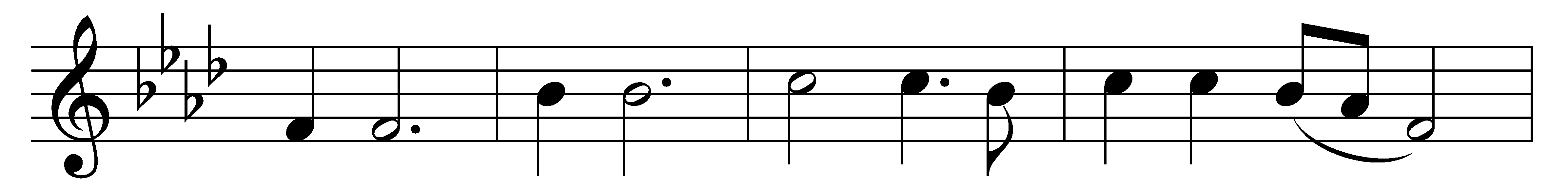 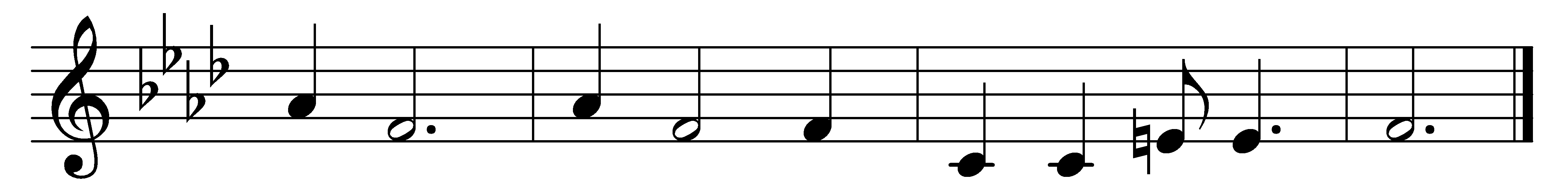 When Israel was in Egypt’s land,let my people go;oppressed so hard they could not stand,let my people go.(Refrain:) Go down, Moses,way down in Egypt’s land;tell old Pharaohto let my people go.The Lord told Moses what to do,let my people go;to lead the children of Israel through,let my people go. (Refrain)They journeyed on at his command,let my people go;and came at length to Canaan’s land,let my people go. (Refrain)Oh, let us all from bondage flee,let my people go;and let us all in Christ be free,let my people go. (Refrain)Words: Afro-American spiritualMusic: Afro-American spiritual